MODERSMÅLSUNDERVISNING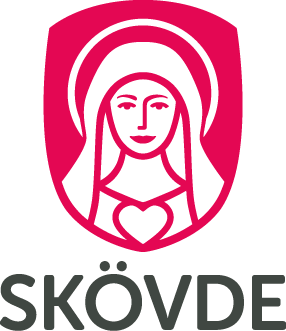 – ANSÖKAN En elev som har en förälder/vårdnadshavare med annat modersmål än svenska ska erbjudas modersmåls-undervisning om:det är elevens dagliga umgängesspråk i hemmeteleven har goda kunskaper i språketUndervisning kan starta om det finns minst fem elever som önskar undervisning i språket och lämplig lärare finns att tillgå.Modersmålsundervisning i ett nationellt minoritetsspråk (finska, jiddisch, meänkieli, romani chib samt samiska), eller om eleven är adoptivbarn, erbjuds även om språket inte är elevens dagliga umgängesspråk i hemmet. Undervisning anordnas då även om antalet elever är färre än fem. 
Grundskolan/grundsärskolan: Skollagen 10 kap. 7 §, 11 kap. 10 § samt Skolförordningen 2011:185 5 kap. 7-13  §§Gymnasieskolan/gymnasiesärskolan: Skollagen 15 kap. 19 § samt Gymnasieförordningen 2010:2039 4 kap. 15-20 §§UnderskriftVid gemensam vårdnad krävs underskrift av båda vårdnadshavarna.Anmälan är bindande och gäller tillsvidare eller till vårdnadshavare meddelar att modersmåls-undervisningen ska avslutas.Blanketten lämnas till klasslärare/mentor (för vidarebefordran till rektor).Rektors beslutLämnade personuppgifter kommer att finnas i register hos Skövde kommun. Uppgifterna kommer att behandlas i enlighet med bestämmelserna i Personuppgiftslagen (PUL).SBU805-BElevens namn (efternamn och tilltalsnamn)Personnummer (10 siffror)SkolaKlassVårdnadshavare 1 (efternamn och tilltalsnamn)MobilnummerE-postadressE-postadressVårdnadshavare 2 (efternamn och tilltalsnamn)MobilnummerE-postadressE-postadress Modersmålsundervisning önskasSpråkOrt och datumOrt och datumVårdnadshavare 1, namnteckningNamnförtydligandeVårdnadshavare 2, namnteckningNamnförtydligande Beviljas Avslås, motivering nedanOrt och datumOrt och datumRektors underskriftNamnförtydligande